 Náš výlet do ZOO Lešná          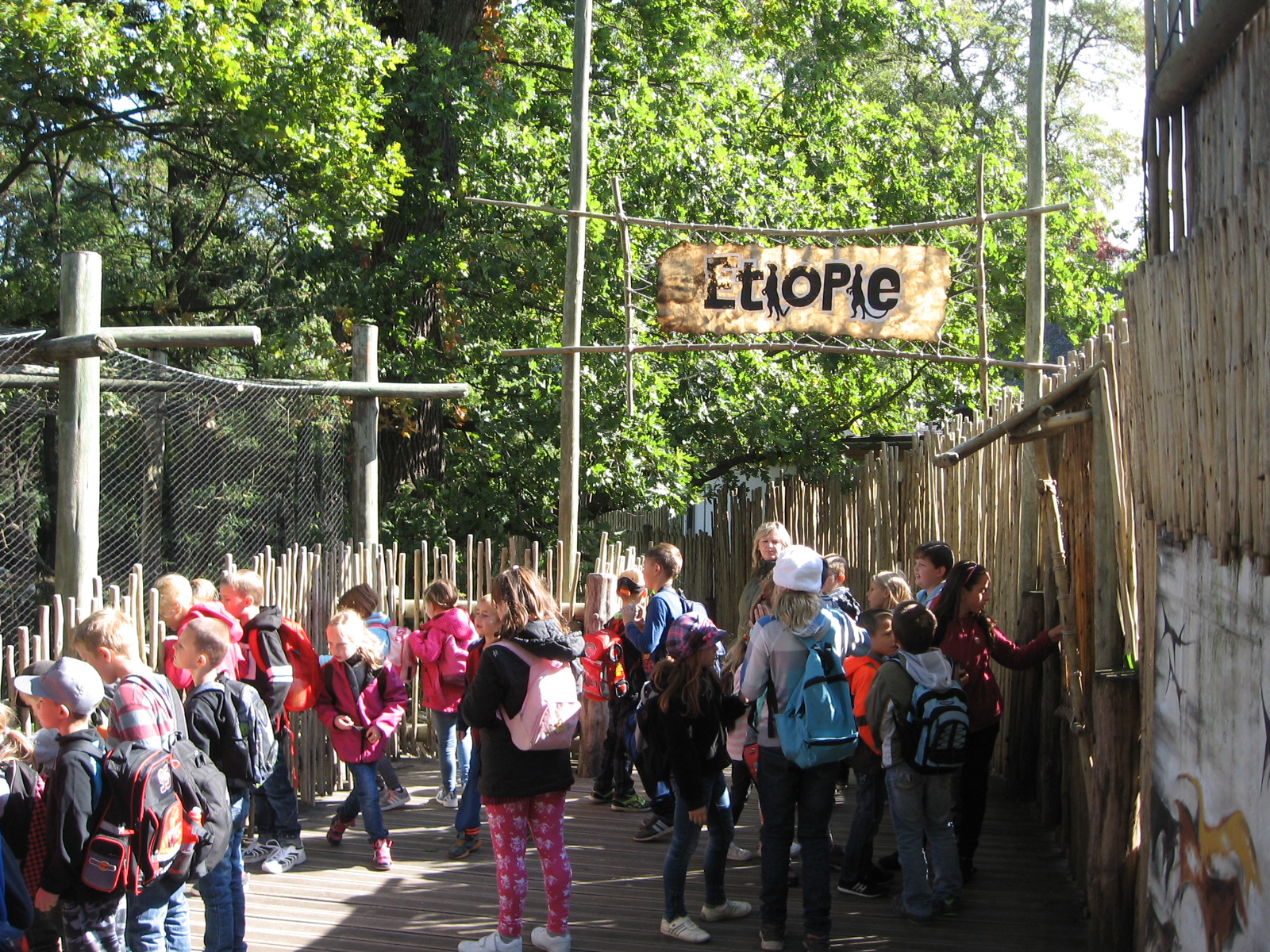 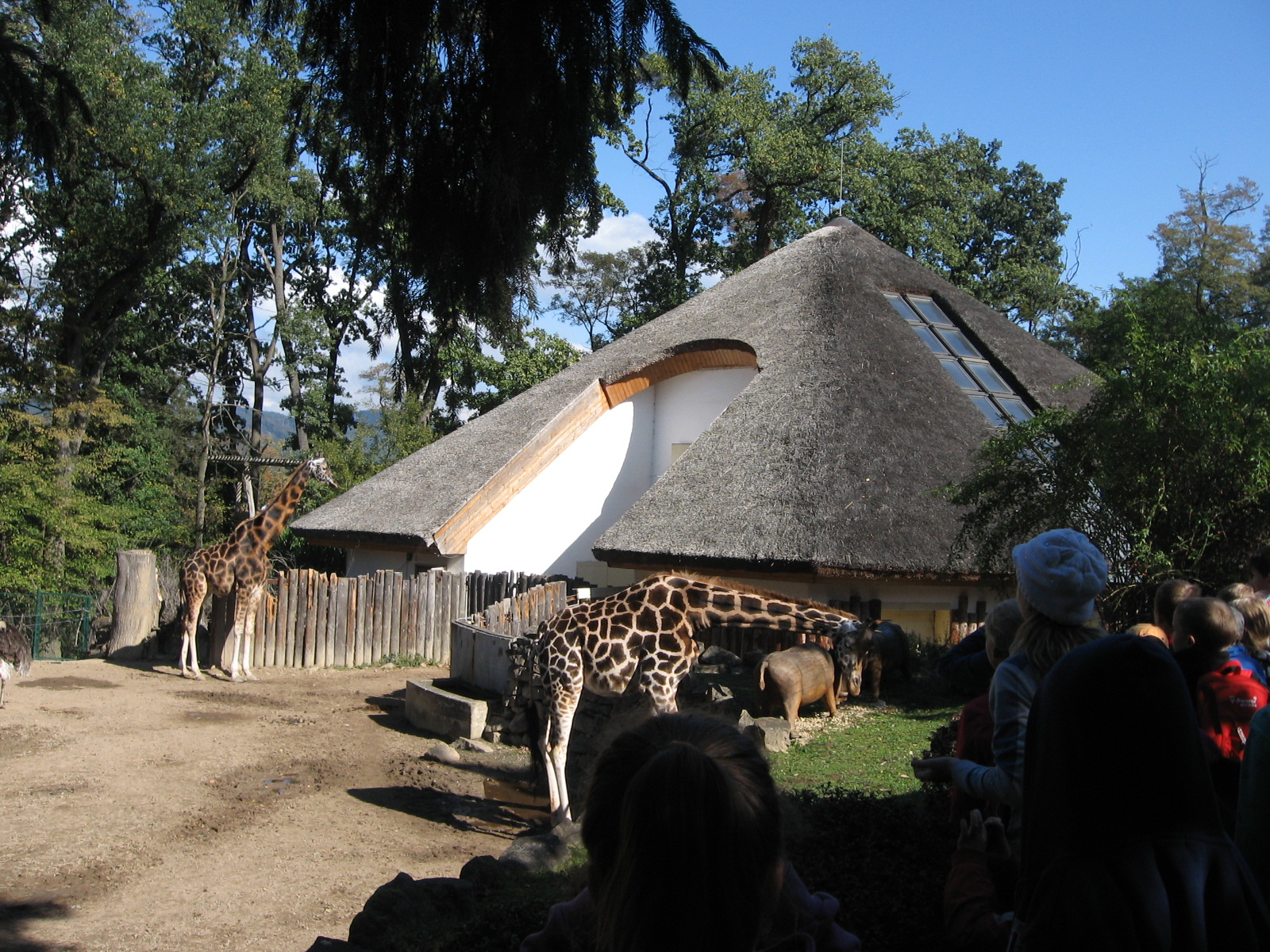 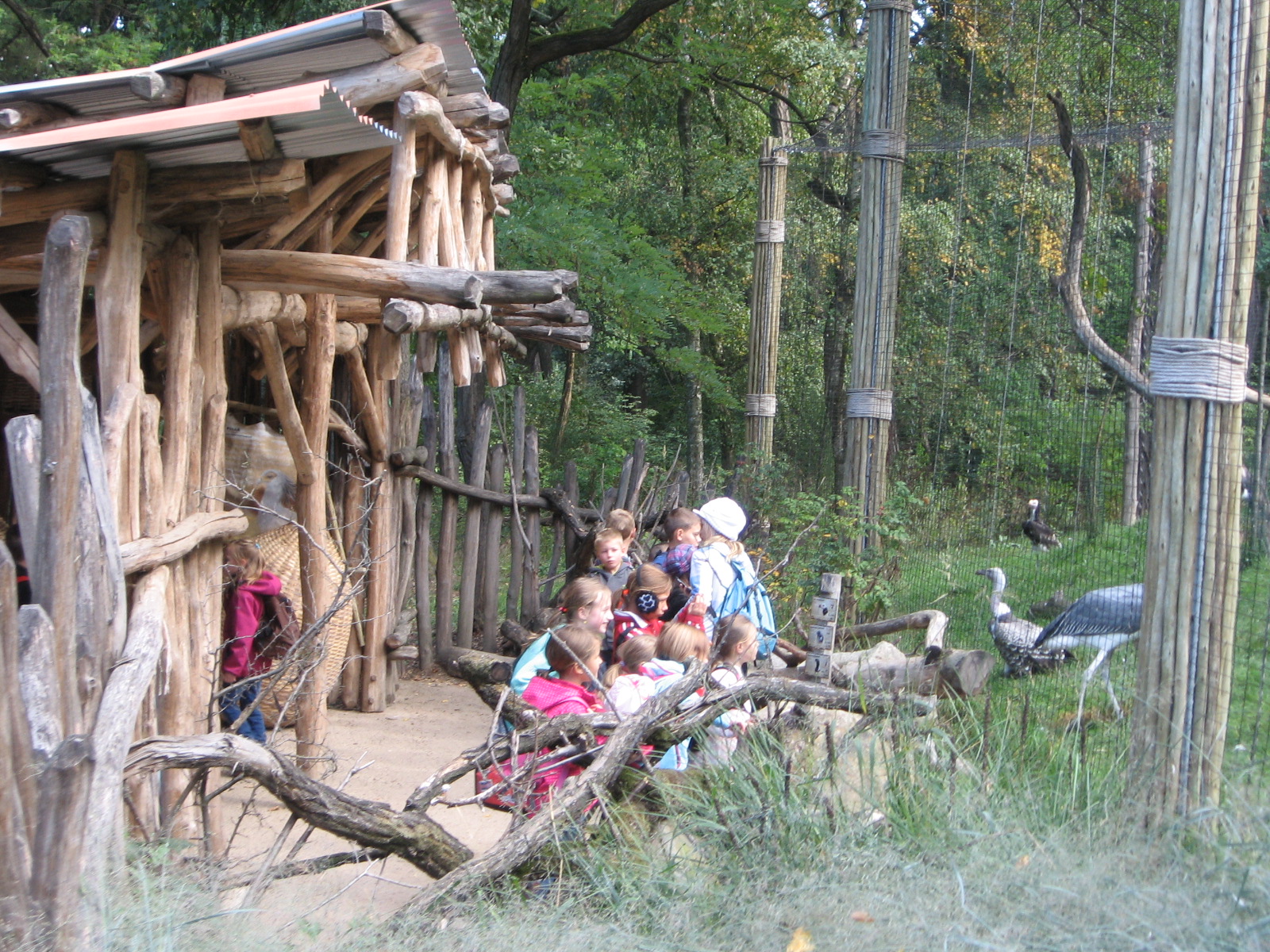 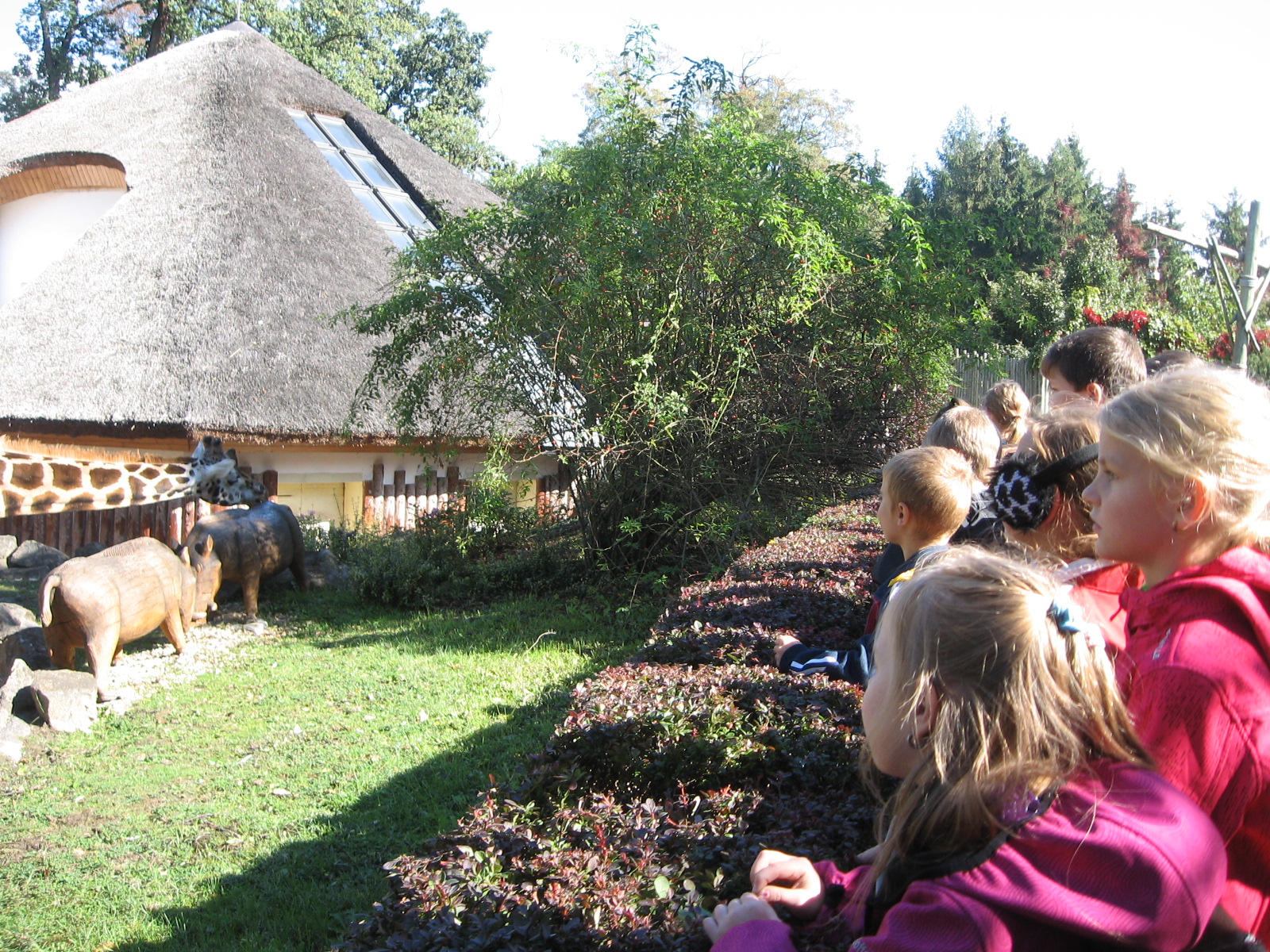 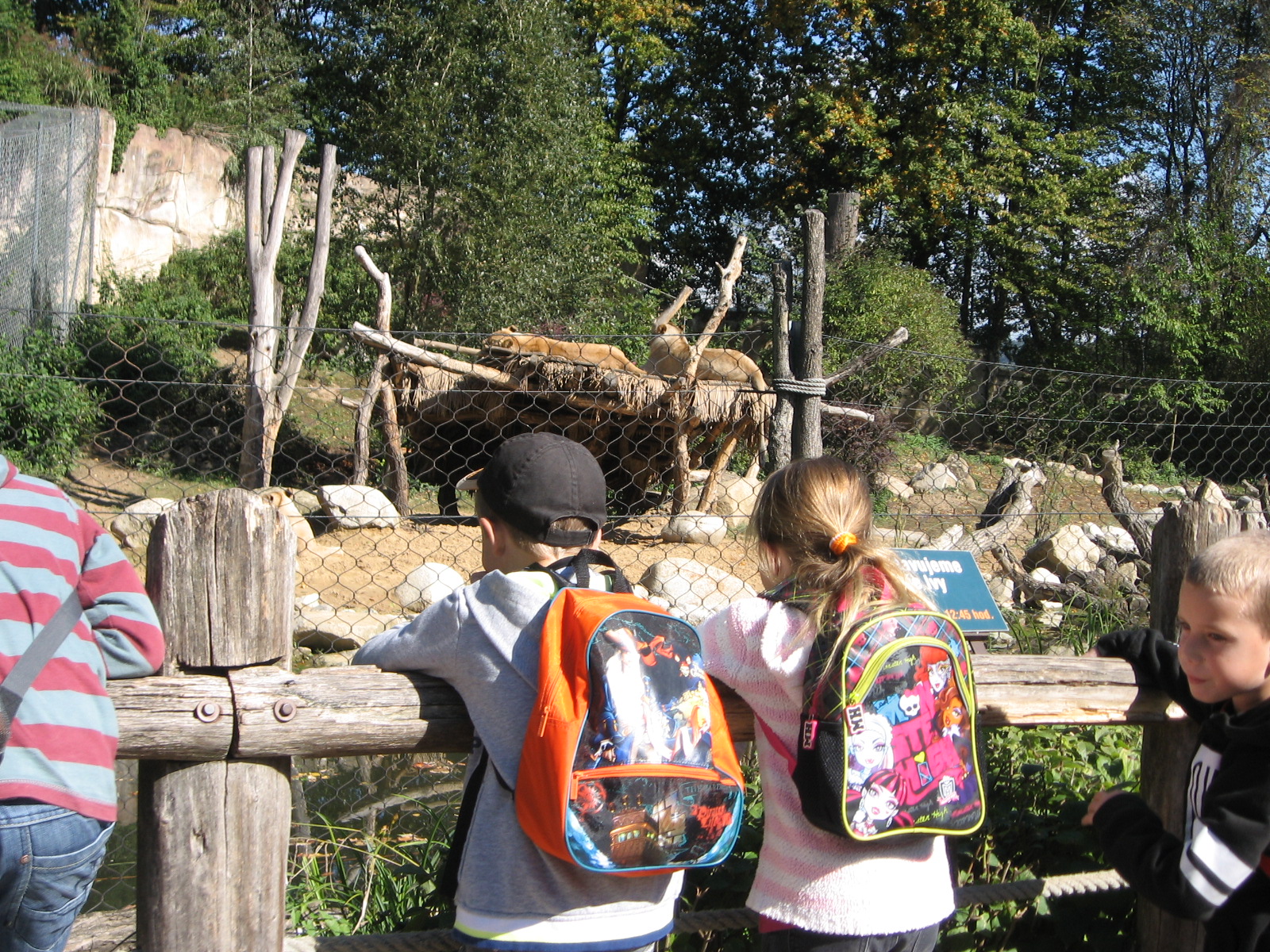 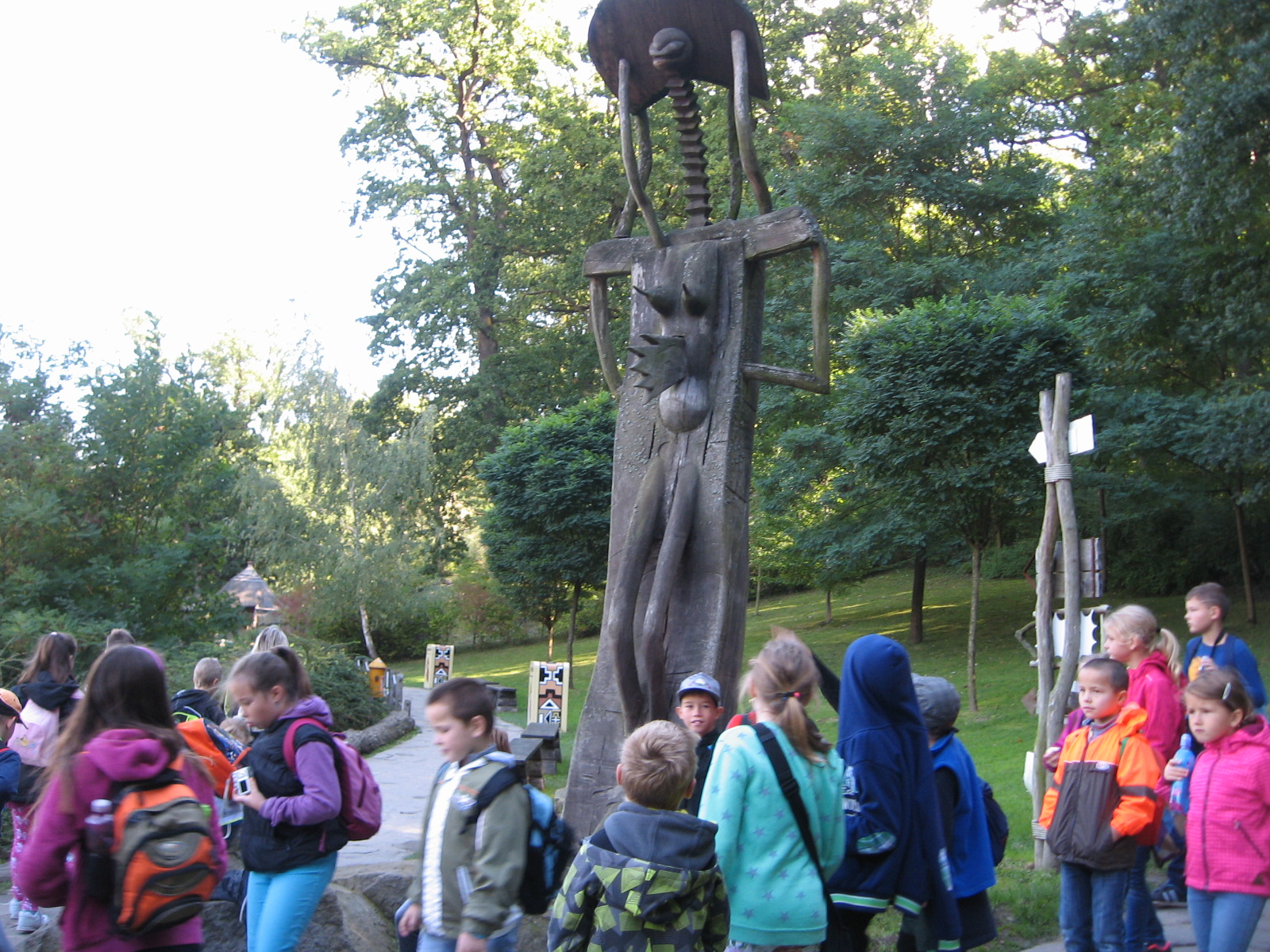 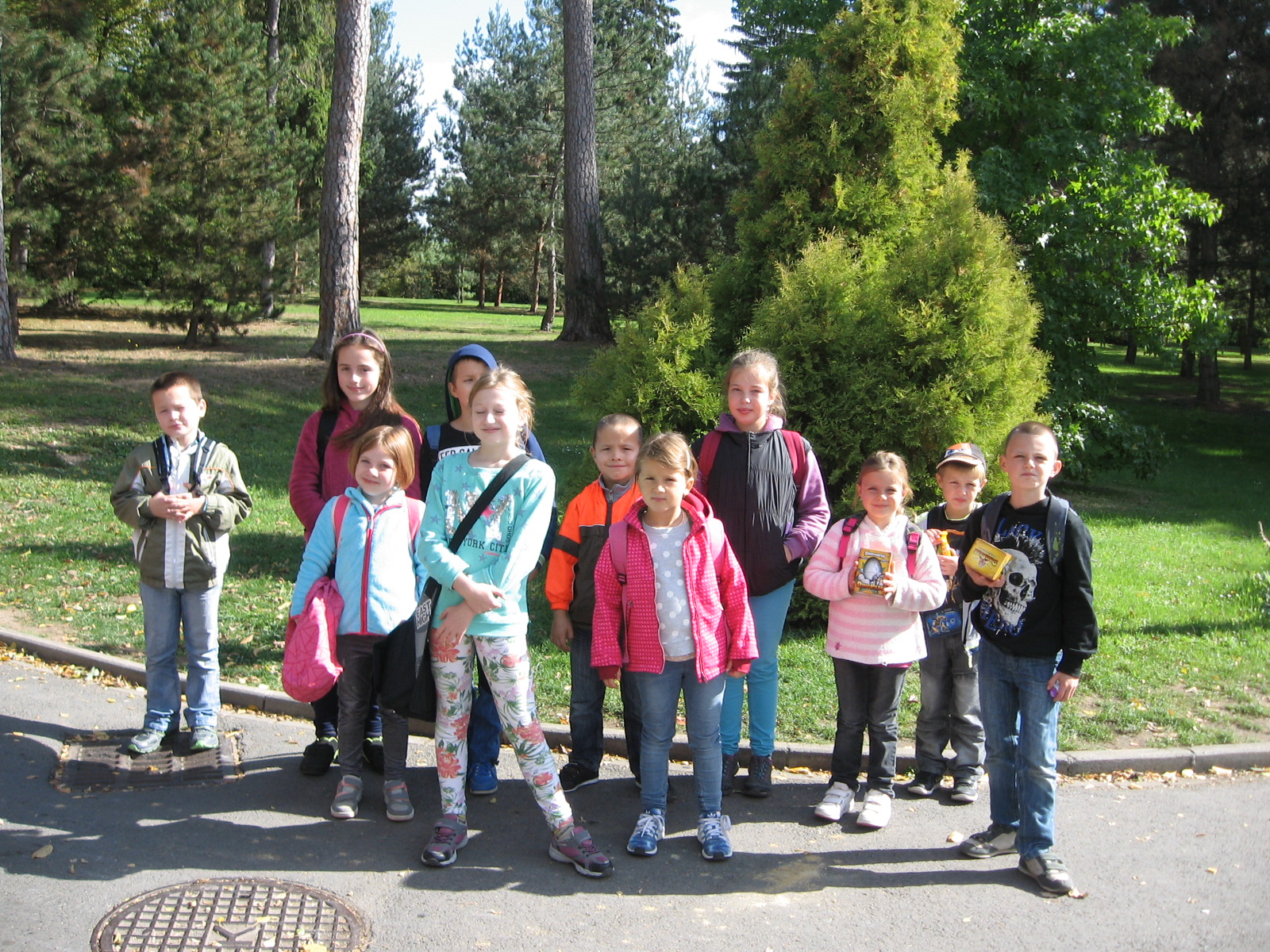 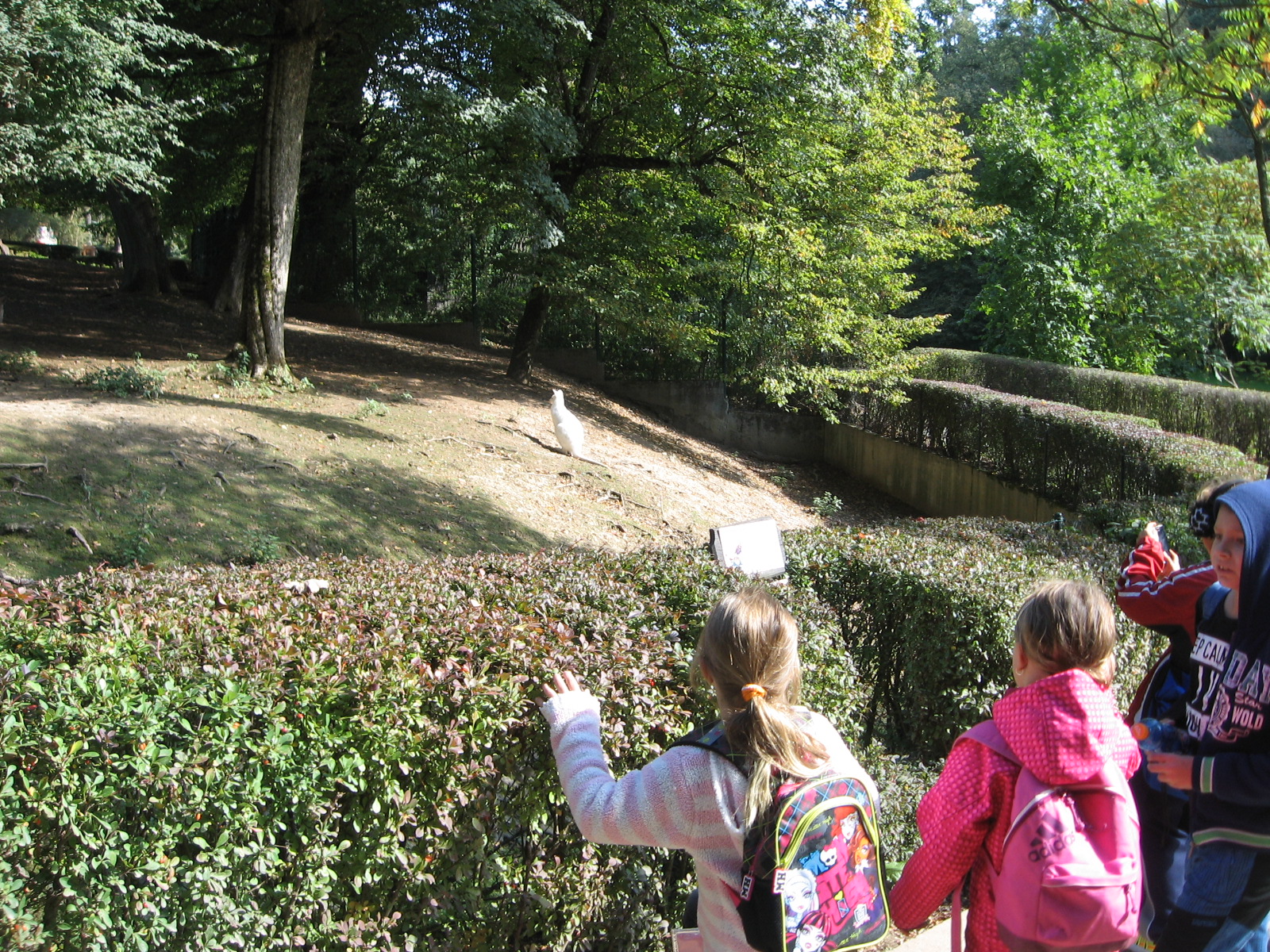 